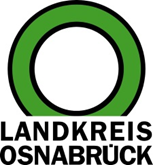 Landkreis Osnabrück	Sprechzeiten:	Der Landkreis im Internet:Am Schölerberg 1	Montag bis Freitag, 8.00 bis 13.00 Uhr.	http://www.lkos.de49082 Osnabrück	Donnerstag auch bis 17.30 Uhr.	Ansonsten nach VereinbarungAusstellung im Kreishaus: Sabine Söger experimentiert mit Formen, Techniken und MaterialOsnabrück. Farbintensive Bilder von Sabine Söger schmücken jetzt die 3. Ebene des Kreishauses Osnabrück. Titel der Ausstellung: „DIESE WELT ist bunt.“Kreisrat Matthias Selle begrüßt die in Hilter am Teutoburger Wald lebende Künstlerin zu ihrer ersten Einzelausstellung: „Das ockerfarbene Rathaus auf einem der gezeigten Bilder zeigt gleich Ihre Heimat“, stellte Selle fest.Sabine Söger experimentiert mit Formen, Techniken und Material. Aber die Farbe ist immer Schwerpunkt ihres Ausdrucks. In den meisten Fällen hält sie ihre Bilder abstrakt. Lebendig werden sie für die Hobbykünstlerin vor allem durch ihren „persönlichen Kunstkreis“. Ihre Familienmitglieder tauchen auf vielfältigste Art und Weise in die Bilder ein und geben ihr entsprechendes Feedback.„Schon als Kind habe ich jede freie Rückseite eines Blattes bemalt“, erinnert sich Söger bei der Eröffnung der Ausstellung im Kreishaus.“ Im Abitur war Kunst eines ihrer Prüfungsfächer. Statt des favorisierten Kunststudiums hat Sabine Söger sich auf Rat der Eltern für eine  Handwerksausbildung und ein Marketingstudium entschieden und konnte wenigstens auf die Art und Weise ihrer Lust auf Kreativität ein wenig gerecht werden. Während dieser Zeit hat sie mit Hilfe von Büchern mit der Aquarellmalerei begonnen. Durch großformatige Seidenbilder von Johannes Schepp aus Borgholzhausen ließ sich Söger zum Malen größerer Bilder inspirieren. Die Acrylmalerei entdeckte sie für sich in Volkshochschulkursen.Seit einem Jahr ist Sabine Söger Mitglied im KuK SOL e.V. Dort konnte sie bereits zusammen mit anderen Mitgliedern einige ihrer Bilder ausstellen. Ihre erste Einzelausstellung können Besucher der Kreisverwaltung nun während der Öffnungszeiten bis zum 6. März besuchen.Bildunterschrift:Sabine Söger (Mitte) stellt derzeit Bilder im Kreishaus aus. Einen Eindruck verschafften sich nun Monika Altevogt (Kulturbüro Landkreis Osnabrück) und Kreisrat Matthias Selle.Foto: Landkreis Osnabrück/Henning Müller-DetertLandkreis Osnabrück  Postfach 25 09  49015 OsnabrückDer LandratDer LandratAn dieRedaktionReferat für Assistenzund Kommunikation-Pressestelle-Datum:	15.1.2019Zimmer-Nr.:	2063Auskunft erteilt:	Henning Müller-DetertDurchwahl:Referat für Assistenzund Kommunikation-Pressestelle-Datum:	15.1.2019Zimmer-Nr.:	2063Auskunft erteilt:	Henning Müller-DetertDurchwahl:Pressemitteilung
Tel.: (05 41) 501-Fax: (05 41) 501-e-mail:246362063mueller-detert@lkos.de